ТемаЗаданияСлог. Деление слов на слоги.Работа в тетрадях по карточкам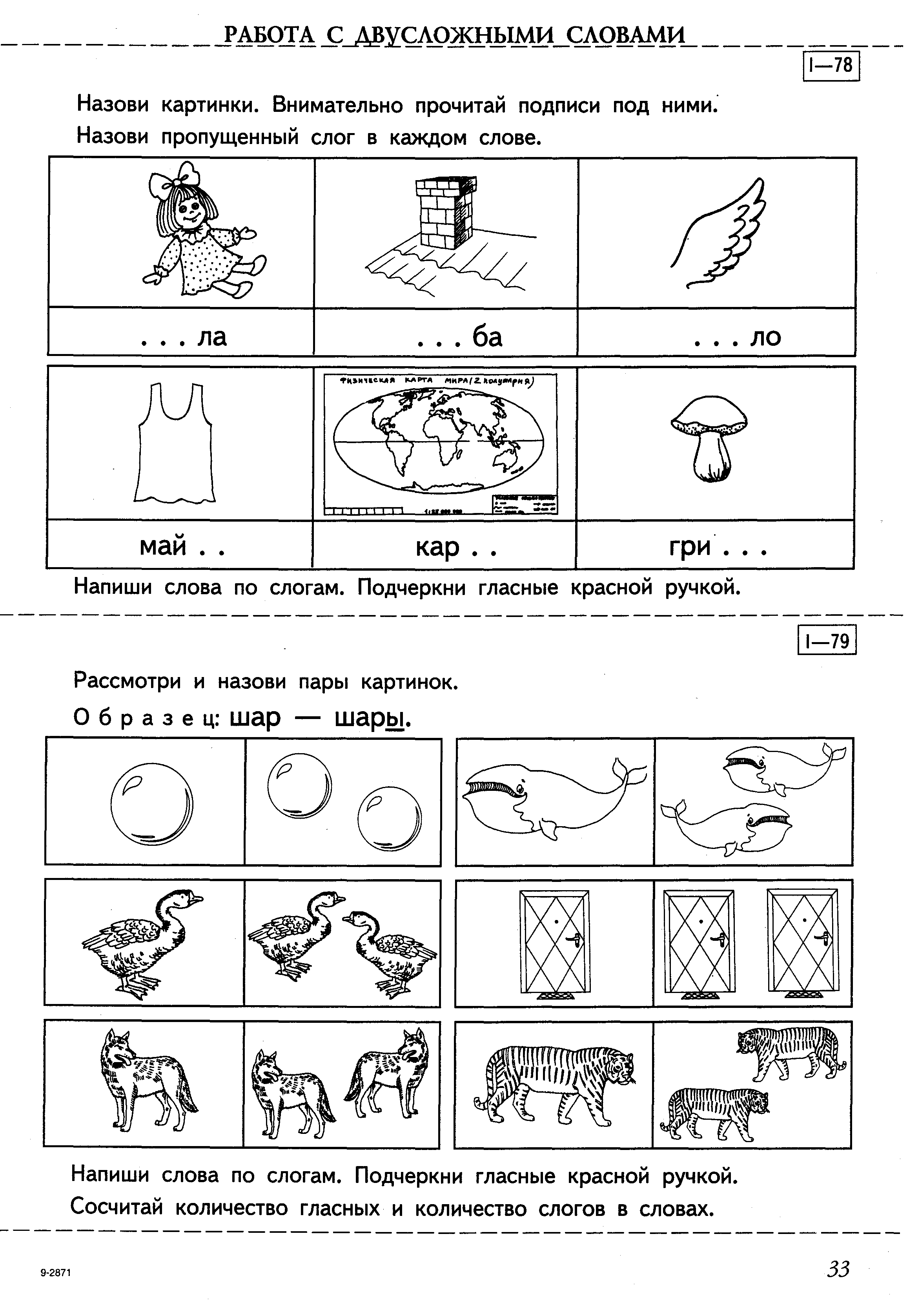 2. 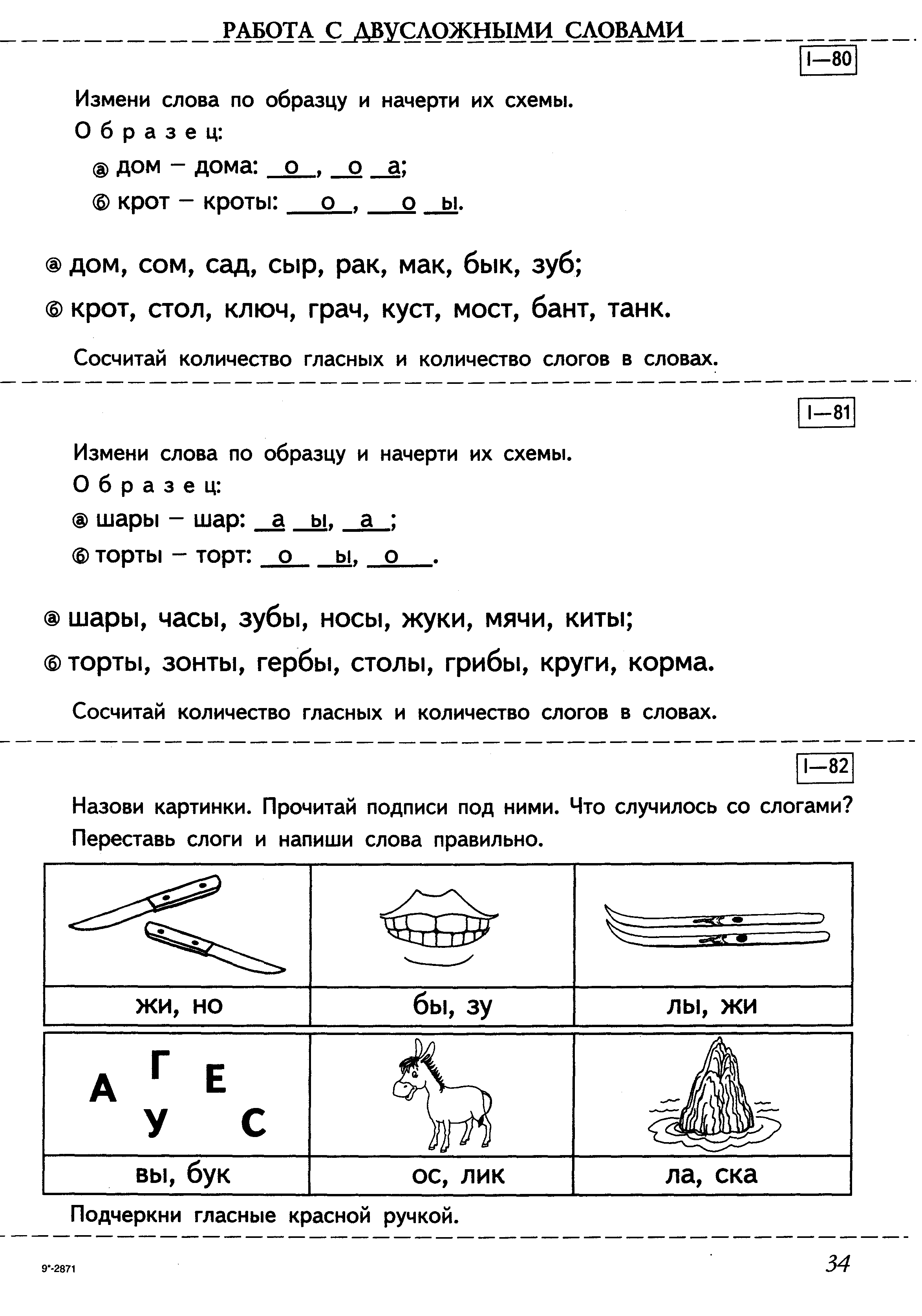 Упражнение в делении слов на слоги (предварительное нахождение их на слух).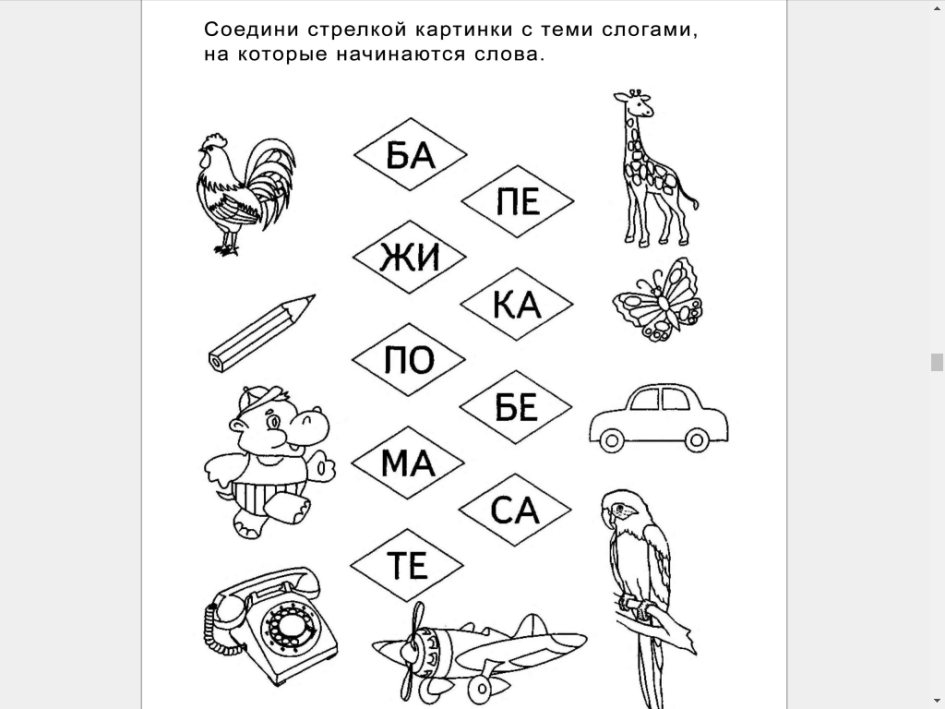 Запиши слова в тетрадь, выделяя первый слог.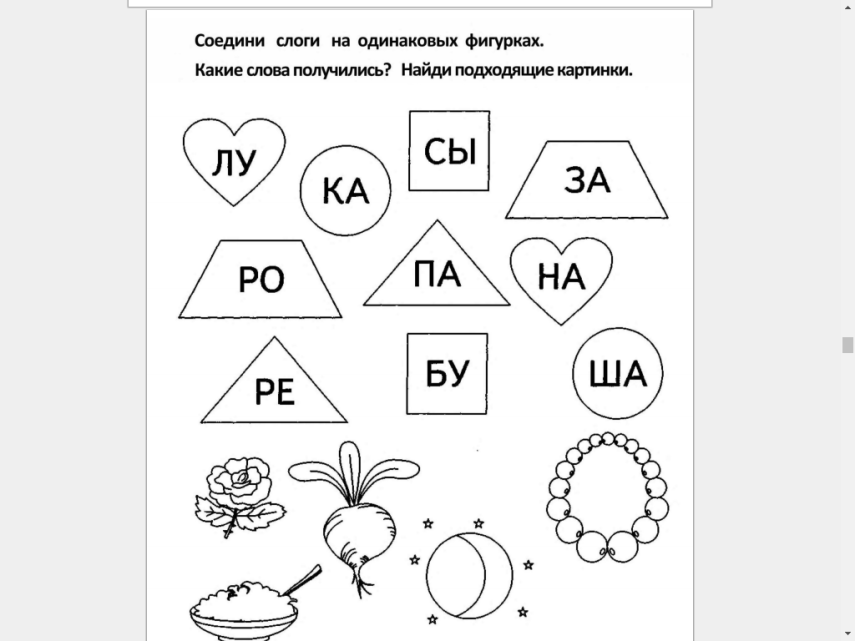 Запиши получившиеся слова, подчеркни красным карандашом гласные, раздели на слоги.Слоговой анализ и синтез слов, порядок слогов в слове. 1. Работа в тетрадях по карточкам2. Ребусы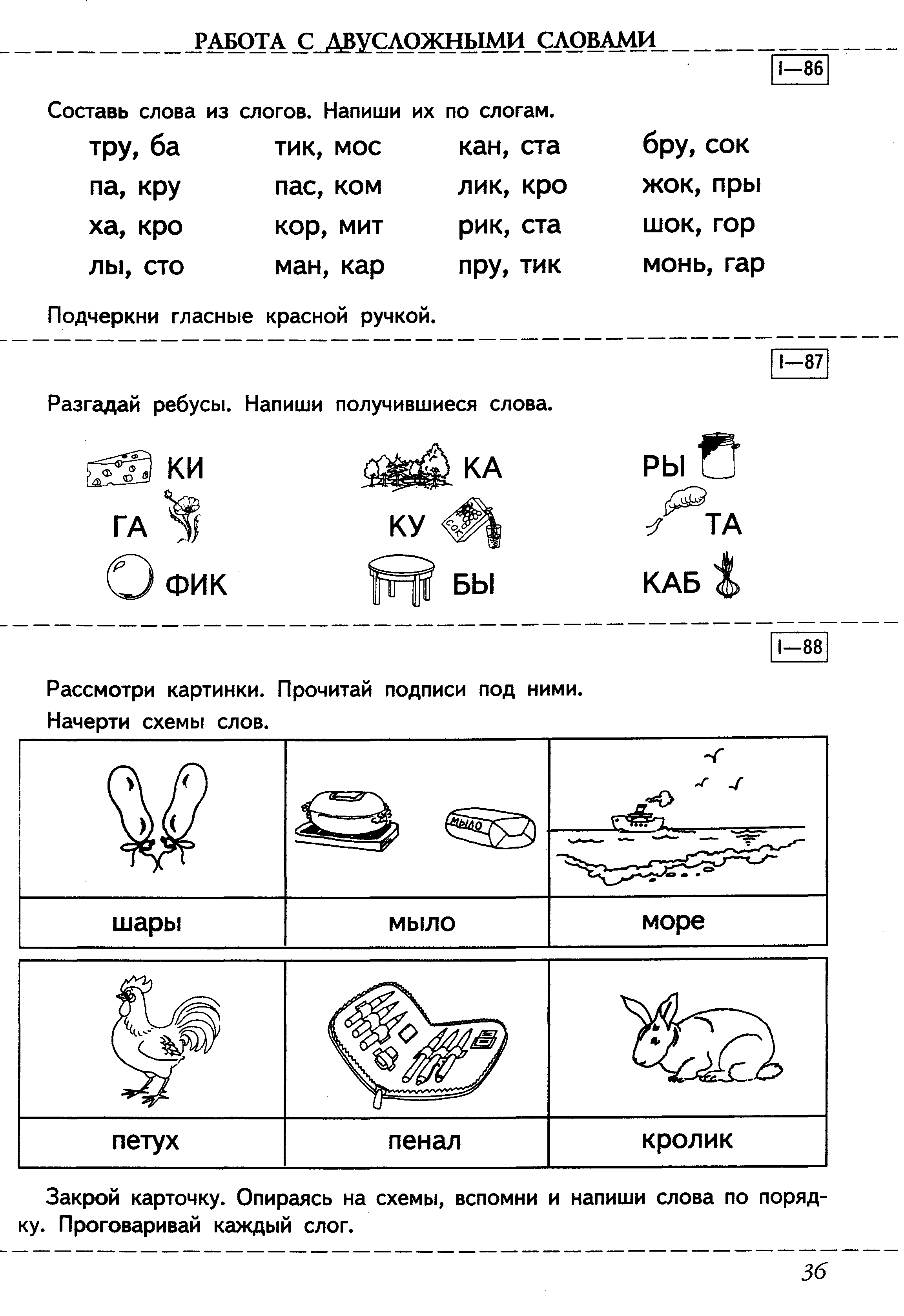 Подчеркни гласные красной ручкой. Сколько получилось слогов?Составление двусложных слов из разрозненных слогов. 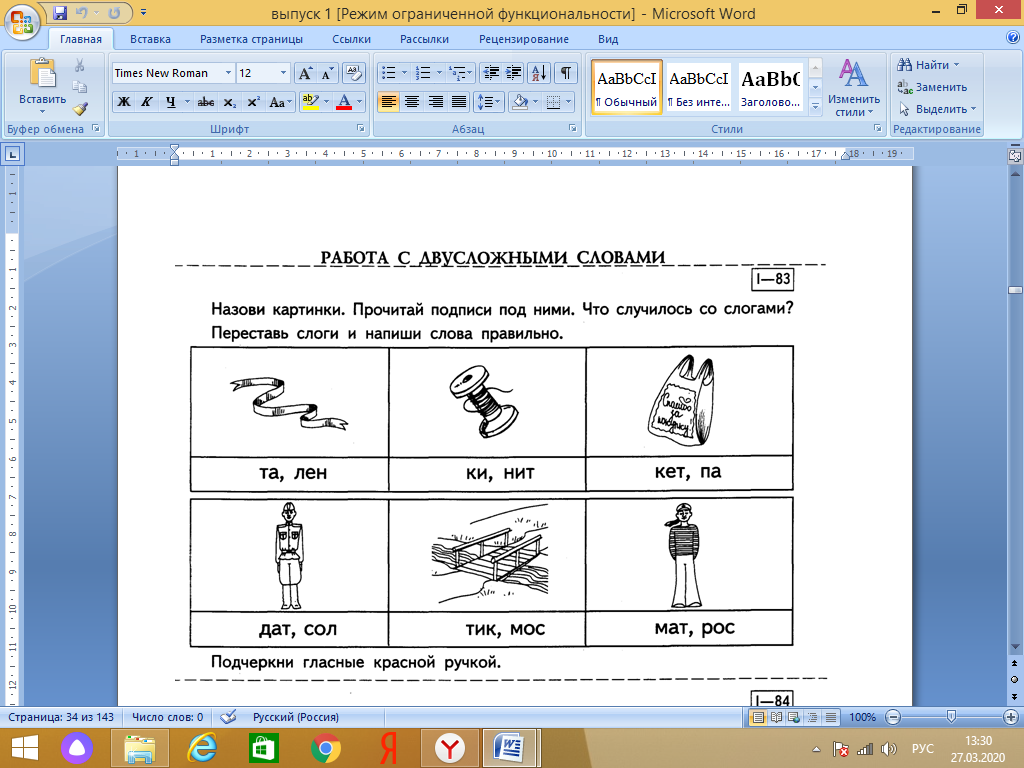 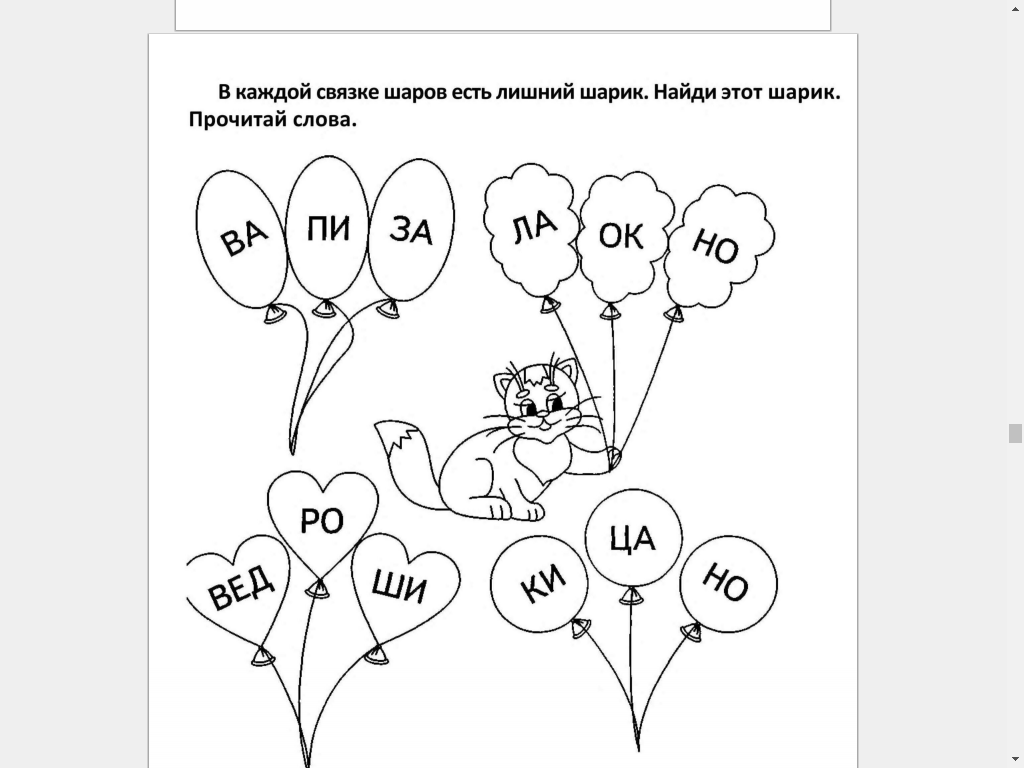 Коррекция слоговой структуры слова. Анализ и синтез трехсложных слов. 1. 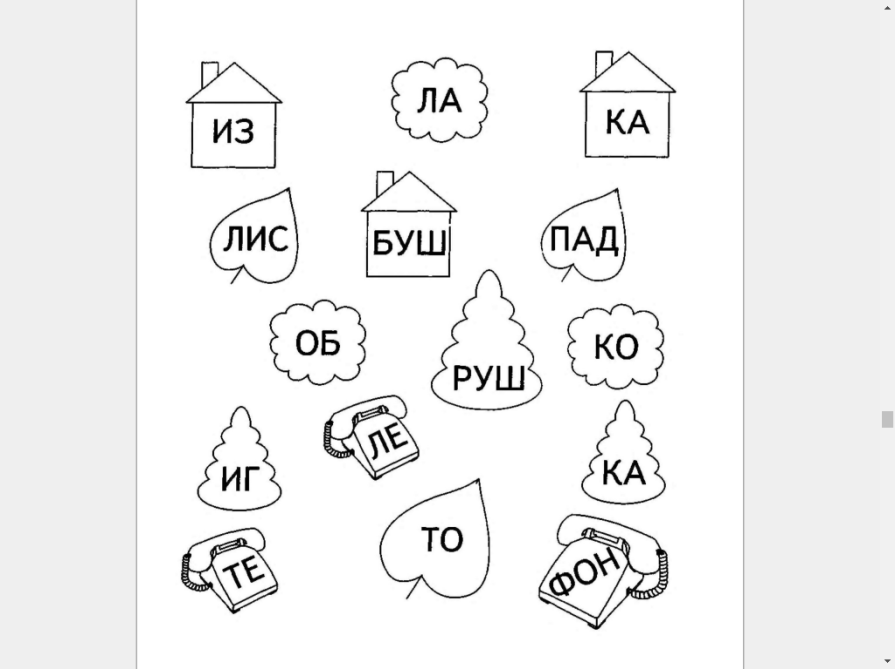 Составь слова из слогов. Запиши получившиеся слова в тетрадь, подчеркни гласные, раздели на слоги.2.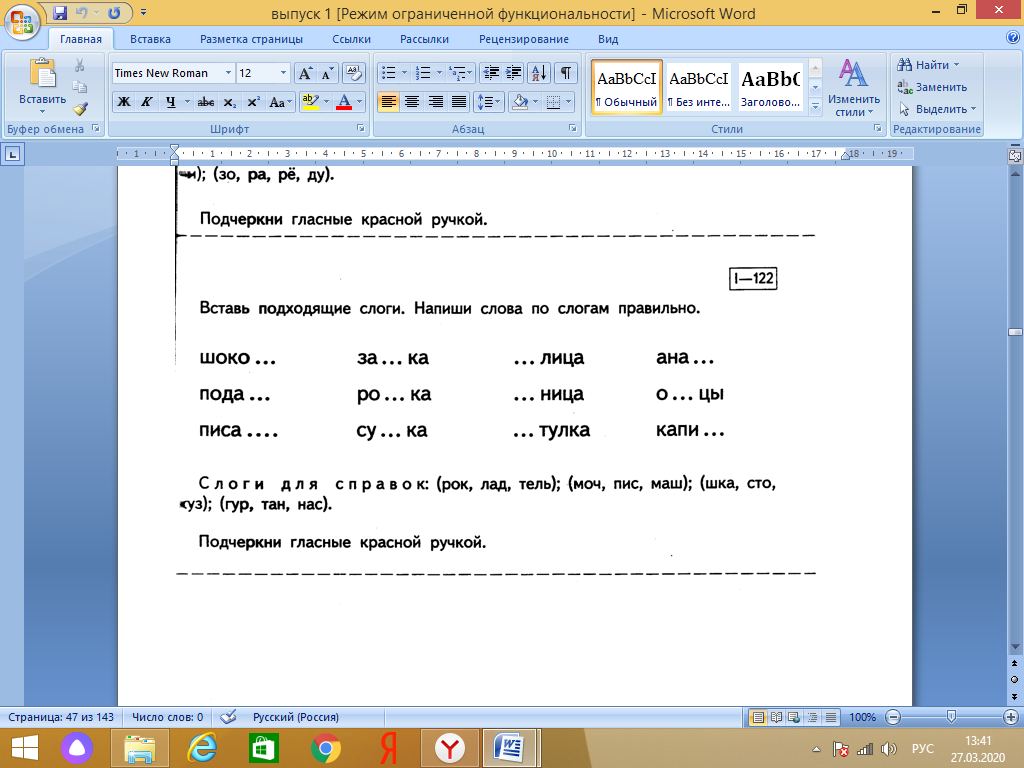 Коррекция слоговой структуры слова. Подбор слова, соответствующего данной схеме.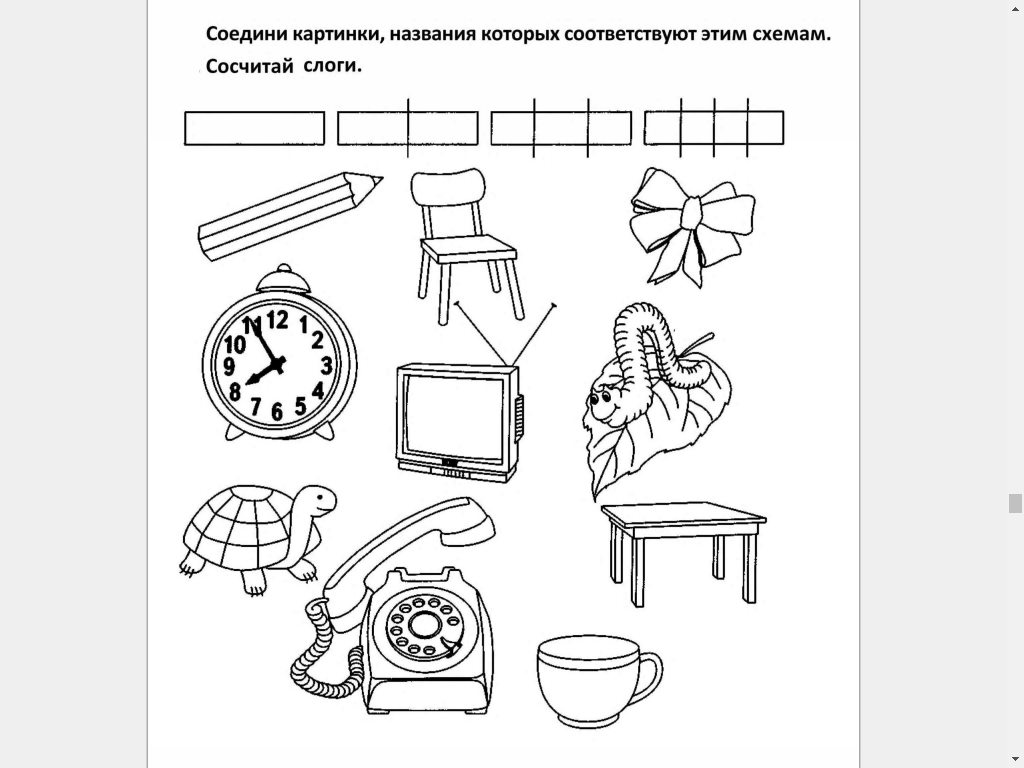 Запиши слова в 4 столбика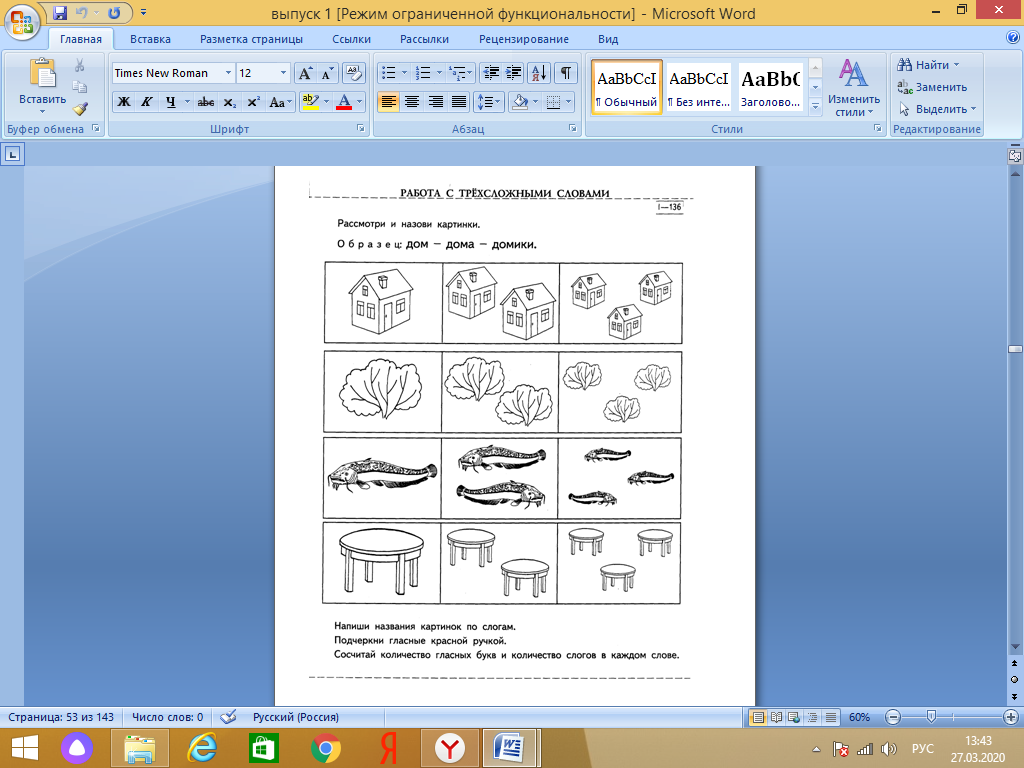 